Jimmie Jackson is Retiring after40 Years of Service with RG&E/IUMC!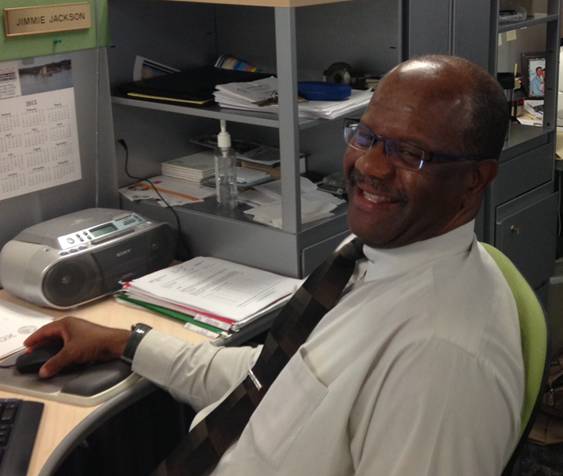 Please come wish Jimmie well in his retirementWhen:  Wednesday, July 31stTime:  6:30 pmWhere:  Valicia's Ristorante at 2155 Long Pond Rd, RochesterCost:  $20.00 – includes dinner and giftPlease contact:  Nicole Duris at 724-8028 or email nicole.duris@iberdrolausa.com by July 26th.